그리드데이터 쿼리의 실행 결과와 컬럼의 순서를 임의로 변경하여 표 형식으로 보여줍니다. 쿼리 결과 중에서 컬럼을 선택 후 원하는 위치로 이동할 수 있습니다.필드 순서그리드에 보여줄 필드의 순서, 표시 형식, 이벤트 및 경보를 설정할 수 있습니다. 여기서 선택한 필드만 그리드에 보여줍니다. 필드 항목을 위/아래로 드래그하여 순서를 변경할 수 있습니다.표시 형식 변경: 숫자 필드의 표시 형식을 변경합니다. 천 단위 쉼표, 오른쪽 정렬 여부를 설정할 수 있습니다.이벤트 설정: 이벤트가 발생했을 때 위젯이 수행할 동작을 설정합니다. 쿼리 실행, 백그라운드 쿼리 실행, 필터링, 브라우저 실행을 지정할 수 있습니다.경보 설정: 조건을 지정하고, 조건에 맞는 필드의 글자, 배경색을 변경하거나, 말풍선이 실행되도록 할 수 있습니다.경보 설정필드에 지정한 조건에 따라 말풍선을 띄울 때 적용할 옵션들을 설정하는 기능입니다. 자세한 내용은 경보 기능을 참고하세요.쿼리 및 백그라운드 쿼리 실행 예약어이벤트 쿼리 실행문에 아래와 같은 예약어를 이용할 수 있습니다.$필드이름$ - 선택한 데이터의 차트 내 표시되는 필드의 값을 반환$series$ - 선택한 데이터의 필드 이름을 반환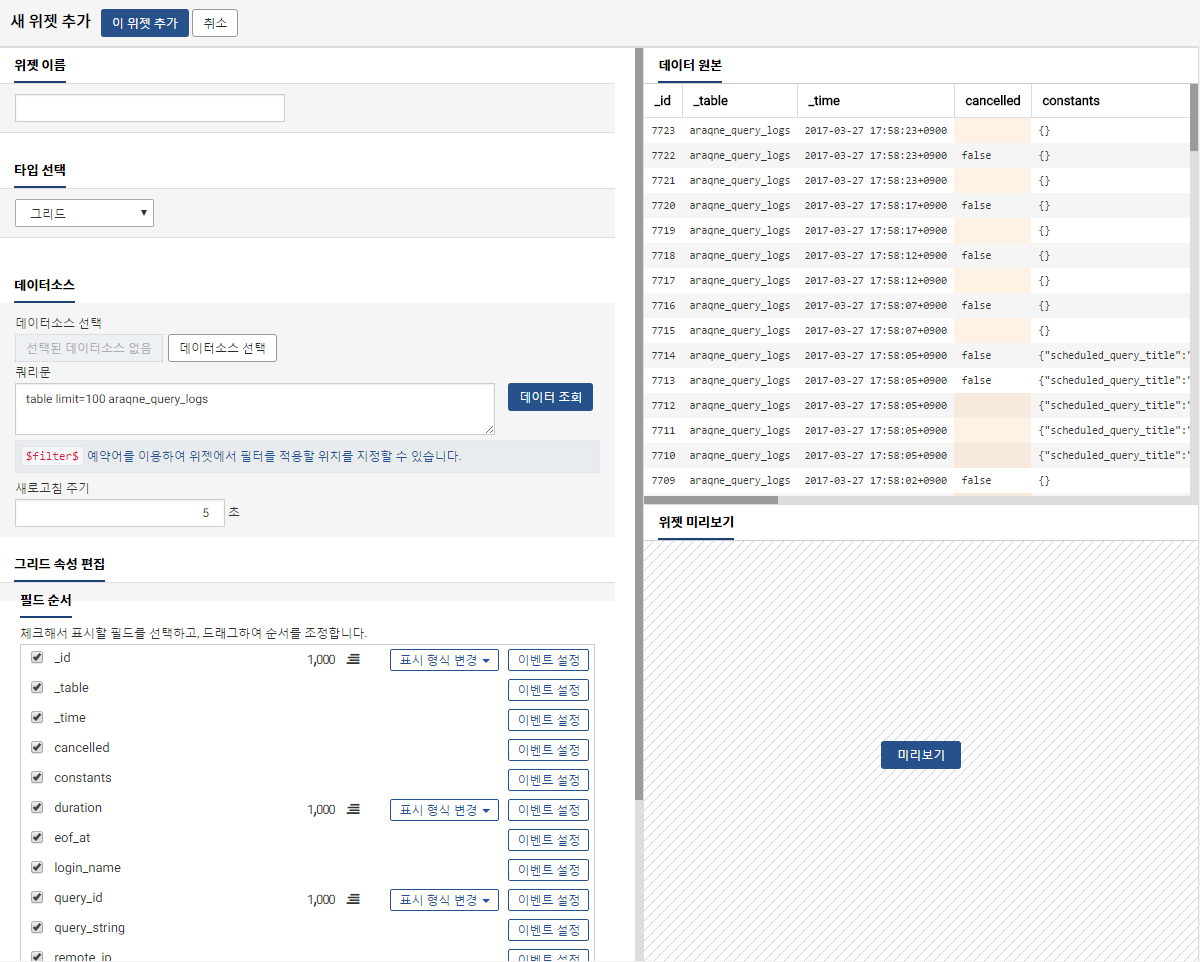 